UMW/IZ/PN-42/20	              			                         Wrocław, 27.03.2020 r.NAZWA ZAMÓWIENIAZaprojektowanie i wykonanie robót budowlanych dla zadania: przebudowa i remont 
budynku użyteczności publicznej, dawnej Katedry i Kliniki Nefrologii Pediatrycznej 
Akademii Medycznej we Wrocławiu, położonego przy ul. Marii Curie-Skłodowskiej 
50-52 we Wrocławiu (w systemie zaprojektuj – wybuduj).Odpowiedzi na pytania Wykonawców.Działając na podstawie art. 38 ust. 2 ustawy z dnia 29 stycznia 2004 r. - Prawo zamówień 
publicznych Zamawiający informuje, że wykonawcy uczestniczący w postępowaniu złożyli wnioski o wyjaśnienie treści specyfikacji istotnych warunków zamówienia. Poniżej treść zapytań:Pytanie 1.„(…) zwracam się z prośbą o zmianę treści SIWZ Wymagania dotyczące zabezpieczenia należytego wykonania umowy poprzez zmniejszenie wysokości zabezpieczenia należytego wykonania umowy na 5% ceny całkowitej podanej z ofercie (cena brutto).Należy wskazać, że aktualna sytuacja na rynku usług budowlanych powoduje, że podmioty finansowe udzielające zabezpieczeń kontraktów Generalnym Wykonawcom, w ramach zamówień publicznych często odmawiają udzielenia tych zabezpieczeń, co stało się zjawiskiem powszechnym. Ma na to wpływ w szczególności ogólny wskaźnik rentowności inwestycji w ramach zamówień publicznych, ogólna bieżąca płynność finansowa firm z sektora usług budowlanych oraz wciąż wzrastające koszty prowadzenia takich inwestycji, przy w zasadzie nienegocjowalnych stawkach wynagrodzeń oraz warunkach umowy ustalonych przez inwestorów zadań z sektora publicznego. To wszystko powoduje, że podmioty udzielające zabezpieczeń szacują swoje ryzyko na bardzo wysokim poziomie, odmawiając udzielenia zabezpieczeń w ustalonej przez Państwa aktualnej wysokości. Prowadzi to do faktycznego preferowania największych podmiotów budowlanych (niejednokrotnie z przeważającym kapitałem zagranicznym) eliminując jednocześnie z udziału z przetargach publicznych podmioty mniejsze o kapitale polskim, naruszając tym samym przewidziane Prawem zamówień publicznych reguły konkurencyjności. Nie należy pomijać faktu, że przy tego typu inwestycjach wymagane zabezpieczenie stanowi ogromną kwotę, którą Wykonawca zmuszony jest „zamrozić” bezzasadnie na długi okres czasu.W związku z powyższym prosimy o pozytywne rozpatrzenie naszej prośby.”.Odpowiedź:Zamawiający nie wyrażenia zgody na powyższe zmiany. Wartość zabezpieczenia należytego wykonania zostało ustalona zgodnie z art. 150 ust. 2 ustawy Prawo zamówień publicznych. Zastępca Kanclerza ds. Zarządzania Infrastrukturą UMW /-/mgr Jacek CZAJKA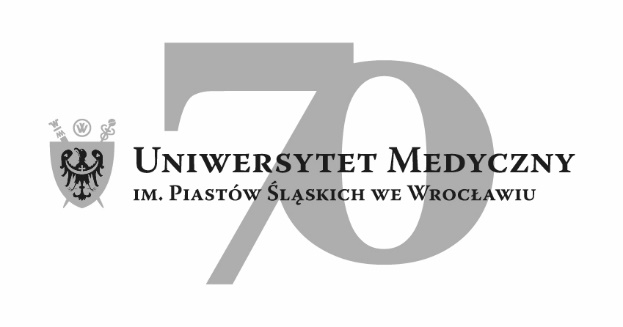 50-367 Wrocław, Wybrzeże L. Pasteura 1Zespół ds. Zamówień Publicznych UMWul. Marcinkowskiego 2-6, 50-368 Wrocławfaks 71 / 784-00-45e-mail: violetta.burzynska-oskroba@umed.wroc.pl50-367 Wrocław, Wybrzeże L. Pasteura 1Zespół ds. Zamówień Publicznych UMWul. Marcinkowskiego 2-6, 50-368 Wrocławfaks 71 / 784-00-45e-mail: violetta.burzynska-oskroba@umed.wroc.pl